ACT Tip: Rhetoric  OrganizationOrganization questions deal with the logical structuring of the passage on the level of the sentence, the paragraph, and the passage as a whole. These questions ask you to organize sections to maximize their coherence, order, and unity by asking three types of questions:Sentence Reorganization Paragraph Reorganization Passage Reorganization*Carefully read through the following examples to better understand the rhetorical questions dealing with organization. Sentence ReorganizationSentence reorganization questions often involve the placement of a modifier within a sentence. Your ability to reorder a sentence correctly will depend on how well you have absorbed your grammar lessons above—specifically the “Misplaced Modifiers” section. For example,Paragraph ReorganizationA couple of questions will ask you to reorder sentences within a paragraph. They will look much like this:[1]In April, I’m usually in a bad mood becauseof my debilitating pollen allergies. [2] In November, despite the graying trees and the short days, I’m elated because I can celebrate both Thanksgiving and my birthday.[3] My mood changes with the months.[4] In the summer months I feel happyFrom days spent in the sun. [61]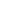 1. A. NO CHANGEB. (Place after love)C. (Place after Austen)D. (Place after society)2. Which of the followingWhich of the followingprovides the most logicalprovides the most logicalordering of the sentences inordering of the sentences inthe preceding paragraph?the preceding paragraph?A. 1, 4, 3, 2B. 3, 4, 2, 1C. 3, 1, 4, 2D. 2, 1, 4, 3